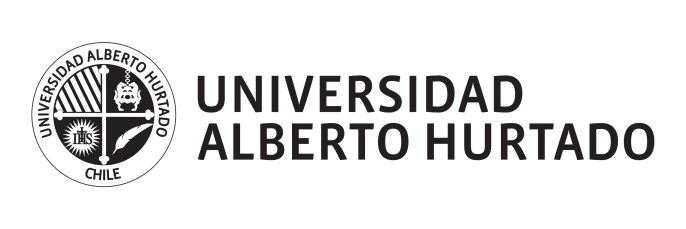 VICERRECTORÍA DE INVESTIGACIÓN Y POSTGRADODirección de Investigación y Publicaciones ¿Qué elementos utilizará en su actividad? Marque con una X Formulario Reserva Sala de InvestigaciónFormulario Reserva Sala de InvestigaciónFormulario Reserva Sala de InvestigaciónFormulario Reserva Sala de InvestigaciónFormulario Reserva Sala de InvestigaciónFormulario Reserva Sala de InvestigaciónFormulario Reserva Sala de InvestigaciónFormulario Reserva Sala de InvestigaciónNombre de la ActividadTipo de actividad(Seminario de investigación, presentación de paneles o conferencias, reuniones de equipos de trabajo, difusión de investigación, etc.)Descripción de la actividad (Cómo se relaciona con la investigación)Fecha y horario de la reservaDíaMesAñoAñoHorario de reservaHorario de reservaHorario de reservaFecha y horario de la reservaDíaMesAñoAñoDesde lasHasta lasHasta lasFecha y horario de la reservahrs.hrs.hrs.Persona responsable de la sala mientras dura la actividadCargoFacultadUnidadFecha de SolicitudFirma persona responsableFirma persona responsableFirma persona responsableComputador [Conectado a proyector]Notebook [máximo 3]Sistema de sonidoSistema de grabación de sonido [grabadora Tascam; micrófono para grabación ambiental]Micrófono inalámbricoMicrófono cuello de ganso en testera [máximo 2]Micrófono inalámbrico lavalier